ASUMBI GIRLS HIGH SCHOOLTERM 2 – DECEMBER 2021                                FORM 4-BIOLOGY PAPER 3Name: ……………………………………………………………	Index no ……..…...................................Class: ……………………………………………………....….	Candidate’s sign ……………………....Date: ……………………………………………………………	231/3BIOLOGYPAPER 3TIME: 1 ¾  HOURSKenya Certificate of Secondary Education (K.C.S.E.)FORM FOURBiology Practical INSTRUCTIONS TO CANDIDATES:Write your name and admission number in the spaces provided.Sign and write date of examination in the spaces  provided aboveAnswer all the questions in section A and B You are required to spend the first 15 minutes of the 1 ¾ hours allowed for this paper reading the whole paper carefully.For Examiner’s Use Only:1.	(a) 	Place 2ml of bicarbonate indicator in a clean test tube. Add dilute hydrochloric acid drop by drop and shake after each drop till there is a permanent color change.State the resulting color                                                                 		1mk………………………………………………………………………………………………………………………………………………………………………………………………………………………………………………………………………………………………………………………………………………………To the mixture obtained above, now add sodium hydroxide solution dropwise until there is a permanent color change. Record your observations     		1mk……………………………………………………………………………………………………………………………………………………………………………………………………………………………………From your observations in a) i) and a) ii) above, what is the nature of the bicarbonate indicator                                                                 				1mk……………………………………………………………………………………………………………………………………………………………………………………………………………………………………(b) 	Place 10ml of a fresh bicarbonate indicator in boiling tube. Using a drinking straw, bubble air through the bicarbonate indicator until there is color change Record your observation                                      					1mk……………………………………………………………………………………………………………………………………………………………………………………………………………………………………What does the color obtained in b) i) above suggest about the nature of the gas breathed out                                             							 1mk……………………………………………………………………………………………………………………………………………………………………………………………………………………………………c) 	Rinse the measuring cylinder and use it to place 2ml of lime water solution in a clean test tube. Rinse the drinking straw in (b) above and use it to bubble air through lime water solution Record your observation                           						1mk……………………………………………………………………………………………………………………………………………………………………………………………………………………………………Suggest the identity of the gas that give rise to the observations above    		1mk……………………………………………………………………………………………………………………………………………………………………………………………………………………………………(d) 	(i)  	Name the physiological process in cells that leads to formation of gas named in (c)( ii) above                                 							1mk……………………………………………………………………………………………………………………………………………………………………………………………………………………………………(ii)	Write down a word equation for the process named in (d) (i) above            	1mk……………………………………………………………………………………………………………………………………………………………………………………………………………………………………(iii) What is the importance of the identified process in cells of living organisms    1mk…………………………………………………………………………………………………………………………………………………………………………………………………………………………………….2.	Below are photographs of two seedlings labeled K and L. Examine them. 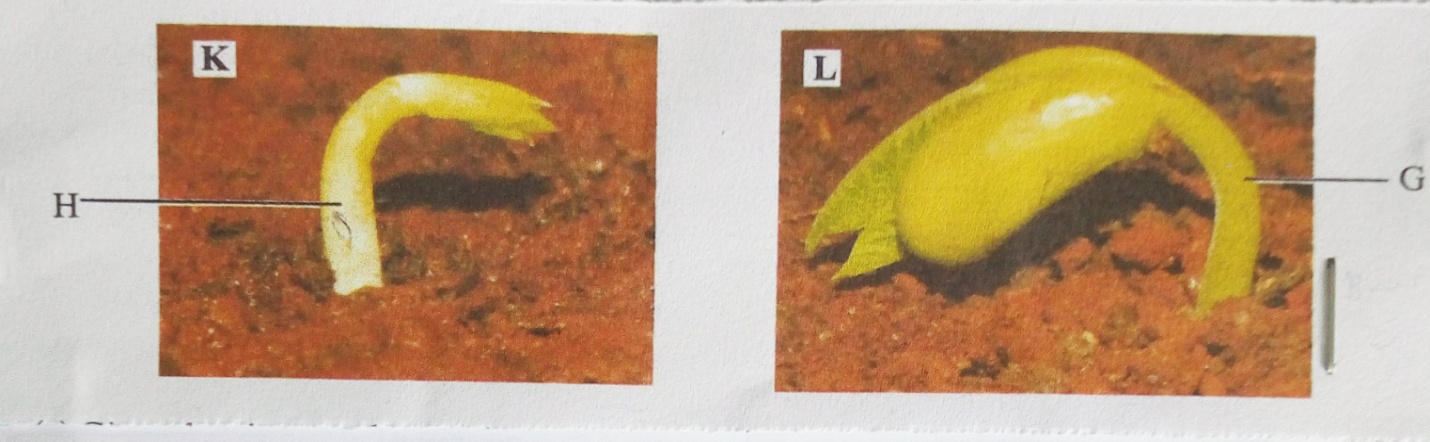 Given that the two plants belongs to the same class, name the class and give a reason based on the observable features in any of the two seedlings or both.    				2mks Class…………………………………………………………………………………………………………………Reason(s)………………………………………………………………………………………………………………………………………………………………………………………………………………………………………………………………………………………………………………………………………………………i) State giving a reason, the type of germination that occurs in each of the two seedlings 4mks  K………………………………………………………………………………………………………………………………………………………………………………………………………………………………………………………………………………………………………………………………………………………L………………………………………………………………………………………………………………………………………………………………………………………………………………………………………………………………………………………………………………………………………………………ii)      Explain how the two types of germination you have stated in (b) (i) above occur      	2mks K……………………………………………………………………………………………………………………………………………………………………………………………………………………………………L……………………………………………………………………………………………………………………………………………………………………………………………………………………………………Name the parts labelled H and G on the seedling                          			2mks H…………………………………………………………………………………………………………………G…………………………………………………………………………………………………………………As germination progresses, both seedlings straightens. Explain how this occurs.  	4mks ……………………………………………………………………………………………………………………………………………………………………………………………………………………………………………………………………………………………………………………………………………………………………………………………………………………………………………………………………………………………………………………………………………………………………………………………Name the type(s) of root system that will develop in the two seedlings      		1mk…………………………………………………………………………………………………………………State another observation that will be made as seedling L straightens 			1mk………………………………………………………………………………………………………………….3.	The photographs below are specimens from the same animal of two different bones each shown in two views. Examine them.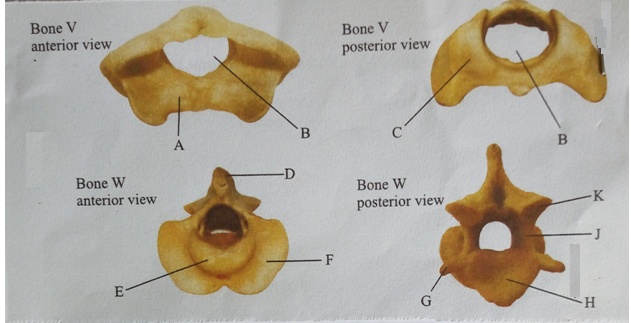 Identify the two specimens               							2mks Specimen V……………………………………………………………………………………….Specimen W………………………………………………………………………………………Give four observable differences between bones V and W                      		4mks Name the structure that articulates with part labeled A       				1mk…………………………………………………………………………………………………………………..State two roles of opening labeled B                                  				2mks ………………………………………………………………………………………………………………………………………………………………………………………………………………………………………………………………………………………………………………………………………………………Name the part labelled E and state its role               					2mksName………………………………………………………………………………………………………………….Role………………………………………………………………………………………………………………………………………………………………………………………………………............................................Which of the labelled part(s) are used for articulation with adjacent vertebra    		1mk………………………………………………………………………………………………………………….State a common role of the parts labelled H and J           					1mk……………………………………………………………………………………………………………………………………………………………………………………………………………………………………..Which of the labeled part(s) is(are) used for muscle attachment             			1mk…………………………………………………………………………………………………………………..…………………………………………………………………………………………………………………QUESTIONSMAXIMUM SCORECANDIDATE’S SCORE110216314TOTAL40Bone V Bone W